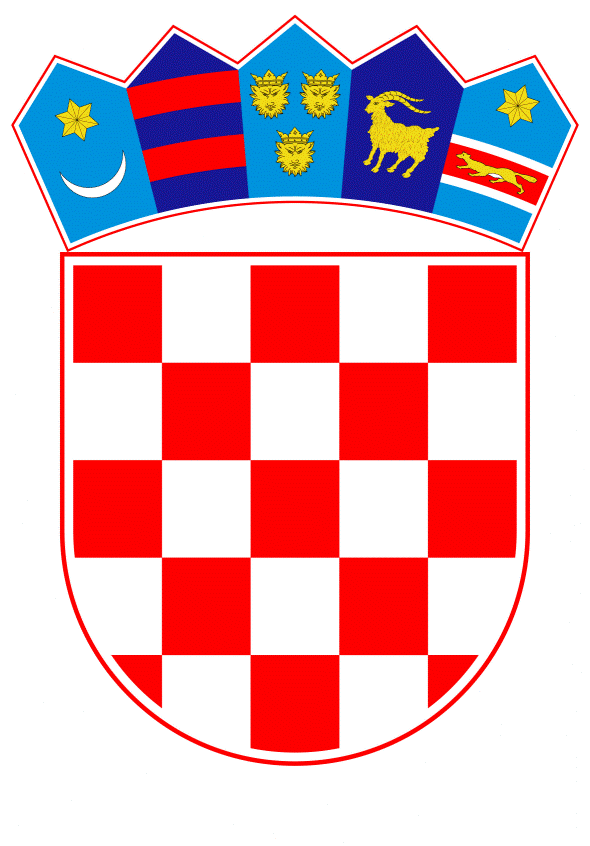 VLADA REPUBLIKE HRVATSKEZagreb, 16. siječnja 2020.______________________________________________________________________________________________________________________________________________________________________________________________________________________________Banski dvori | Trg Sv. Marka 2  | 10000 Zagreb | tel. 01 4569 222 | vlada.gov.hrPRIJEDLOGNa temelju članka 24. stavaka 1. i 3. Zakona o Vladi Republike Hrvatske („Narodne novine“, br. 150/11, 119/14, 93/16 i 116/18), Vlada Republike Hrvatske je na sjednici održanoj _____2019. godine donijelaODLUKUO IZMJENAMA I DOPUNAMA ODLUKE O OSNIVANJU NACIONALNOG KOORDINACIJSKOG ODBORA ZA EUROPSKE STRUKTURNE I INVESTICIJSKE FONDOVE I INSTRUMENTE EUROPSKE UNIJE U REPUBLICI HRVATSKOJI.U Odluci o osnivanju Nacionalnog koordinacijskog odbora za europske strukturne i investicijske fondove i instrumente Europske unije u Republici Hrvatskoj („Narodne novine“, broj 15/2017) u točci II. stavku 1. iza podstavka 10. dodaje se novi podstavak 11. koji glasi:ministar nadležan za unutarnje poslove i.Dosadašnji podstavak 11. postaje podstavak 12. II.U točci III. stavku 1. iza podstavka 14. dodaju se podstavci 15., 16., 17. i 18. koji glase: potvrđivanje prijedloga odluke o broju i opsegu operativnih programa za financijsko razdoblje Europske unije 2021.-2027., prije njegovog podnošenja Vladi Republike Hrvatskeosiguravanje koordinacije i usklađenosti u pitanjima za koja je potrebna viša razina usuglašavanja između tijela državne uprave u postupcima izrade programskih dokumenata za razdoblje od 2021. do 2027., a slijedom podloge tematskog pododborapotvrđivanje prijedloga završnih verzija programskih dokumenata za razdoblje 2021.-2027., koje je pripremio tematski pododbor,  prije njihovog podnošenja Vladi Republike Hrvatske i službenog upućivanja Europskoj komisijidavanje mišljenja i preporuka, vezano uz uspostavu institucionalnog okvira za provedbu fondova u razdoblju 2021. - 2027.III.U  točki V. stavku 1. briše se podstavak 20.Dosadašnji podstavci 21.-26. postaju podstavci 20.-25.IV.U točki IX. stavku 1. briše se podstavak 15.Dosadašnji podstavci 16.-23. postaju podstavci 15.-22.V.U točki XII. stavku 1. briše se podstavak 8.Dosadašnji podstavci 9.-11. postaju podstavci 8.-10.VI.Ova Odluka stupa na snagu danom donošenja, a objavit će se u „Narodnim novinama“.Klasa: Urbroj: Zagreb, PREDSJEDNIKmr. sc. Andrej PlenkovićOBRAZLOŽENJEObzirom da Republika Hrvatska tijekom ove godine započinje sa izradom programskih dokumenata za korištenje EU fondova u novoj financijskoj perspektivi Europske unije 2021. – 2027. nužno je pripremiti institucionalni okvir za njihovu pripremu kao i postupak njihove izrade. Predloženom odlukom dopunjavaju se zadaće Nacionalnog koordinacijskog odbora za europske strukturne i investicijske fondove i instrumente Europske unije u Republici Hrvatskoj, na način da se u točci III. stavku 1., u zadaće, koje se odnose na financijsko razdoblje 2014. – 2020., dodaju zadaće vezano za postupak izrade programskih dokumenata za korištenje fondove EU u financijskom razdoblju 2021. – 2027. Navedeno predstavlja utemeljenje za slijedno osnivanje tematskog pododbora i radnih skupina za fondove u razdoblju 2021.-2027. od strane Nacionalnog koordinacijskog odbora, a za potrebe postupka programiranja i definiranja planiranih aktivnosti, projekata i programskih ciljeva u novom financijskom razdoblju odnosno izradu programskih dokumenata za financijsko razdoblje Europske unije 2021. – 2027.Predloženom odlukom, u točci II. stavku 1. mijenja se sastav Nacionalnog koordinacijskog odbora na način da se dopunjuje njegovo članstvo. Za člana se određuje i ministar nadležan za unutarnje poslove, imajući u vidu značaj područja sigurnosti u novoj financijskoj perspektivi Europske unije 2021. - 2027.Vlada Republike Hrvatske je na sjednici održanoj 30. studenog 2018. godine donijela Uredbu o prestanku važenja Uredbe o osnivanju Agencije za regionalni razvoj Republike Hrvatske (Narodne novine, broj 109/18) kojom je propisan prestanak važenja Uredbe o osnivanju Agencije za regionalni razvoj Republike Hrvatske i prestanak rada navedene Agencije od 1. siječnja 2019. godine. Nadalje, člankom 29. stavkom 1. Zakona o izmjenama i dopunama Zakona o ustrojstvu i djelokrugu ministarstava i drugih središnjih tijela državne uprave (Narodne novine, broj 113/18), propisano je da od 1. siječnja 2019. godine Ministarstvo regionalnoga razvoja i fondova Europske unije preuzima poslove, opremu, pismohranu i drugu dokumentaciju, sredstva za rad, financijska sredstva, prava i obveze Agencije za regionalni razvoj Republike Hrvatske, kao i zaposlenike zatečene na obavljanju preuzetih poslova.Hrvatski sabor je na sjednici održanoj 7. prosinca 2018. godine donio Zakon o prestanku važenja Zakona o osnivanju Agencije za investicije i konkurentnost (Narodne novine br. 115/18), a čijim stupanjem na snagu od 1. siječnja 2019. godine Agencija za investicije i konkurentnost prestaje s radom. Nadalje, člankom 3. navedenog Zakona propisano je da s danom stupanja na snagu ovog Zakona ministarstvo nadležno za poslove gospodarstva preuzima poslove Agencije za investicije i konkurentnost, dok je člankom 4. ovoga Zakona propisano da s danom stupanja na snagu ovoga Zakona ministarstvo nadležno za poslove gospodarstva preuzima radnike, imovinu, opremu, elektroničke očevidnike i informacijske sustave, sredstva za rad, financijska sredstva, prava i obveze, pismohranu i drugu dokumentaciju Agencije za investicije i konkurentnost.Predloženom odlukom mijenjaju se točke V. stavak 1., IX. stavak 1. i XII. stavak 1. Odluke o osnivanju Nacionalnog koordinacijskog odbora za europske strukturne i investicijske fondove i instrumente Europske unije u Republici Hrvatskoj, koje se odnose na: članstvo u Pododboru za koordinaciju i praćenje provedbe ESI fondova i Pododboru za koordinaciju sudjelovanja Republike Hrvatske u programima europske teritorijalne suradnje te makroregionalnim strategijama Europske unije na način da se iz sastava članstva Pododbora briše predstavnik Agencije za regionalni razvoj Republike Hrvatske; članstvo u Pododbora za koordinaciju investicija i praćenje provedbe centraliziranih EU instrumenata i programa u Republici Hrvatskoj, na način da se iz sastava članstva Pododbora briše predstavnik Agencije za investicije i konkurentnost.Slijedom navedenog, predlaže se donošenje ove odluke. Predlagatelj:Ministarstvo regionalnoga razvoja i fondova Europske unijePredmet:Prijedlog odluke o izmjenama i dopunama Odluke o osnivanju Nacionalnog koordinacijskog odbora za europske strukturne i investicijske fondove i instrumente Europske unije u Republici Hrvatskoj 